Independent Contractor Preliminary Agreement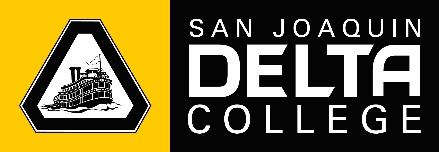 $1.00 to $5,000.00 [The San Joaquin Delta College District Purchase Order will serve as the legal Contract]Departments and TrAC offices who intend to employ an entity/individual worker, as an independent contractor for the District, MUST submit this complete independent Contractor Preliminary Agreement with their Oracle requisition. Today Date:Independent Contractor Name:Independent Contractor Email:Not to Exceed Amount: Term of Agreement:Purpose/Statement of Work Describing Service Being Performed:Work Location: (example, main campus, remote only, etc.) Department/TrAC Name: District Staff Member Name Completing This Form: Note: New Independent Contractors to the District will need to complete a Supplier Information Form W9 located at: https://www.deltacollege.edu/campus-offices/administrative-services/purchasing/purchasing-resources. Please attach the Supplier Registration Form to the requisition.Mandatory Independent Contractor Evaluation [To be completed by Department or TrAC Staff]Review the following CA Supreme Court “ABC” test standards and select the correct response below.If you have selected YES to ALL statements above, you have confirmed your department or TrAC office is employing an independent contractor. If you have selected NO to ANY of the statements above, then the individual is NOT an independent contractor. REMINDER: A District employee cannot be employed as an independent contractor. If a District employee is hired to perform a service outside the scope of his/her normal duties, he/she MUST be paid through the payroll process.Department/TrAC office Manager Approval Signature: ________________________ Date: __________________ HR Approval Signature: __________________________________________________ Date: _________________For Human Resources Use: Live Scan and TB Test Required (Y/N) _______________ Completed ______________YESNOThe worker is free from the control and direction of the hirer in connection with the performance of the work, both under the contract for the performance of such work and in fact;The worker performs work that is outside the usual course of the hiring entity’s business; andThe worker is customarily engaged in an independently established trade, occupation, or business of the same nature as the work performed for the hiring entity.Is the entity/individual a current District Employee?YES NO 